СОВЕТ  ДЕПУТАТОВ ДОБРИНСКОГО МУНИЦИПАЛЬНОГО РАЙОНАЛипецкой области7-я сессия VI-го созываРЕШЕНИЕ22.01.2016г.                                 п.Добринка	                                    № 48-рсО проведении конкурса по отбору кандидатурна должность Главы Добринского муниципального района Липецкой области Российской Федерации 	В связи с досрочным прекращением полномочий Главы Добринского муниципального района Тонких Валерия Васильевича, в соответствии с Законом Липецкой области №322 от 02.10.2014 года  «О некоторых вопросах местного самоуправления в Липецкой области»,  Уставом Добринского муниципального района, Порядком проведения конкурса по отбору кандидатур на должность главы Добринского муниципального района Липецкой области Российской Федерации, утвержденным решением Совета депутатов Добринского муниципального района №124-рс от 12.07.2015г., Совет депутатов Добринского муниципального района	РЕШИЛ:	1.Объявить конкурс по отбору кандидатур на должность Главы Добринского муниципального района Липецкой области Российской Федерации.2.Утвердить состав членов конкурсной, назначаемых Советом депутатов Добринского муниципального района:1)Будаев Юрий Васильевич-депутат Совета депутатов Добринского муниципального района от сельского поселения Демшинский сельсовет;2)Дарьин Александр Викторович-депутат Липецкого областного Совета депутатов;3)Гаврилова Клавдия Сергеевна – начальник организационного отдела Совета депутатов Добринского муниципального района.3.Установить срок приема конкурсной комиссией документов от лиц, изъявивших желание участвовать в конкурсе с 27 января по 10 февраля 2016 года ежедневно с 09.00 до 16.00 часов кроме субботы и воскресенья в кабинете №9 администрации Добринского муниципального района (п.Добринка, ул.М.Горького, 5).4.Гражданин, изъявивший желание участвовать в конкурсе представляет в конкурсную комиссию документы согласно перечню (прилагается).  5.Провести первое организационное заседание конкурсной комиссии 26.01.2016 года в 10.00  часов в малом  зале администрации Добринского муниципального района.6.Провести конкурсное испытание 12.02.2016 года в 10.00 часов в малом  зале администрации Добринского муниципального района.7.Направить настоящее решение главе администрации Липецкой области для назначения членов комиссии по отбору кандидатур на должность Главы Добринского муниципального района Липецкой области Российской Федерации.	8.Опубликовать настоящее решение в районной газете «Добринские вести».	9.Настоящее решение вступает в силу со дня его принятия.Председатель Совета депутатовДобринского муниципального района 	                    		М.Б.Денисов              Приложение          к решению Совета депутатов         Добринского муниципального района  от 22.01.2016 г. №48 -рс1) личное заявление об участии в конкурсе  и его копию (прилагается);2) копию паспорта (страницы, удостоверяющие личность гражданина, регистрацию по месту жительства, воинскую обязанность, семейное положение, наличие детей);3) копии документов, подтверждающих трудовую деятельность;4) копии документов об образовании;5) копию страхового свидетельства обязательного пенсионного страхования (при наличии);6) копию свидетельства о постановке физического лица на учет в налоговом органе по месту жительства на территории Российской Федерации  (при наличии);7) копии документов воинского учета - для граждан, пребывающих в запасе, и  лиц, подлежащих призыву на военную службу;8) справку о наличии (отсутствии) судимости и (или) факта уголовного преследования, либо о прекращении уголовного преследования и факта административного преследования, предусмотренного статьями 20.3 и 20.29 Кодекса Российской Федерации об административных правонарушениях;9) письменное уведомление о том, что кандидат не имеет счетов (вкладов), не хранит наличные денежные средства и ценности в иностранных банках, расположенных за пределами территории Российской Федерации, не владеет и (или) не пользуется иностранными финансовыми инструментами;        10) сведения о доходах, расходах, об имуществе и обязательствах имущественного характера, принадлежащих кандидату, его супруге (супругу)  и несовершеннолетним детям   в соответствии с формой, утвержденной Указом Президента Российской Федерации от 23 июня 2014 г. N 460;11) медицинское заключение о состоянии здоровья (форма №001-ГС/у "Заключение медицинского учреждения о наличии (отсутствии) заболевания, препятствующего поступлению на государственную гражданскую службу Российской Федерации и муниципальную службу или ее прохождению"); 12) две цветные фотографии размером 4 x 6 см.; 13) концепцию социально-экономического развития Добринского муниципального района на 5-ти летний период, включающую в себя  описание стратегии развития Добринского муниципального района по основным направлениям в рамках полномочий района.          Гражданином, изъявившим желание участвовать в конкурсе,  могут быть также представлены документы о дополнительном профессиональном образовании, о присвоении ученой степени, ученого звания, о награждении наградами и присвоении почетных званий и иные характеризующие его документы.Копии документов представляются вместе с подлинниками. После заверения копий документов секретарем конкурсной комиссии, подлинники возвращаются гражданину. Кандидат вправе предоставить нотариально заверенные или заверенные иным уполномоченным лицом копии документов, указанных в пункте 4.1. настоящего Порядка. Так же документы и копии документов могут быть представлены по просьбе кандидата иными лицами, при этом подлинность подписи кандидата на заявлении в письменной форме должна быть удостоверена нотариально.Приложение 1В конкурсную комиссию по отбору кандидатур  на должность главы  Добринского муниципального района Липецкой области Российской Федерацииот ___________________________________________,                                                                                   (Ф.И.О.)проживающего по адресу:                                          _____________________________________________,                                                                    (адрес)                                       тел.: ___________ факс: _________e-mail: _________________________ЗаявлениеПрошу допустить   меня   к  участию  в  конкурсе  по отбору кандидатур на  должность  главы Добринского муниципального района Липецкой области.Подтверждаю,  что  сведения,  содержащиеся в представленных документах, достоверны и  не  являются  подложными.  Обязуюсь в случае избрания прекратить деятельность, несовместимую со статусом главы Добринского   муниципального района Липецкой области. К настоящему заявлению прилагаю:1) копию заявления об участии в конкурсе на ___л.;2) копию паспорта (или иного документа, заменяющего паспорт гражданина Российской Федерации) на ___ л.;3) копии документов, подтверждающих трудовую деятельность, на __л.;4) копии документов об образовании на __л.;5) копию страхового свидетельства обязательного пенсионного страхования (при наличии) на __л.;6) копию свидетельства о постановке физического лица на учет в налоговом органе по месту жительства на территории Российской Федерации  (при наличии) на __л.;7) копии документов воинского учета (для граждан, пребывающих в запасе, и лиц, подлежащих призыву на военную службу) на __л.;8) справку о наличии (отсутствии) судимости и (или) факта уголовного преследования, либо о прекращении уголовного преследования и факта административного преследования, предусмотренного статьями 20.3 и 20.29 Кодекса Российской Федерации об административных правонарушениях; 9) письменное уведомление о том, что кандидат не имеет счетов (вкладов), не хранит наличные денежные средства и ценности в иностранных банках, расположенных за пределами территории Российской Федерации, не владеет и (или) не пользуется иностранными финансовыми инструментами, на __л.; 10) сведения о доходах, расходах, об имуществе и обязательствах имущественного характера, принадлежащих кандидату, его супруге (супругу)  и несовершеннолетним детям   в соответствии с формой, утвержденной Указом Президента Российской Федерации от 23 июня 2014 года № 460, на __л.;11) медицинское заключение о состоянии здоровья (форма №001-ГС/у "Заключение медицинского учреждения о наличии (отсутствии) заболевания, препятствующего поступлению на государственную гражданскую службу Российской Федерации и муниципальную службу или ее прохождению") на __л.;12) две цветные фотографии размером 4 x 6 см;       13) концепцию социально-экономического развития Добринского муниципального района на 5-ти летний период на __л.                                                                                      ____________________________                                                                                                                   (подпись)                                                                     "____" _______________ 20___ г.Даю  согласие  в  соответствии  со статьей  9  Федерального  закона  от  27.07.2006 г. №152-ФЗ "О персональных данных" на обработку и использование моих персональных данных, содержащихся в  настоящем заявлении и приложенных к нему документах, с целью обеспечения моего участия в конкурсе по отбору кандидатур на  должность  главы Добринского муниципального района Липецкой области.________________________                                                                                                                               (подпись)                                                                     "____" _______________ 20___ г.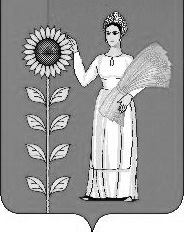 